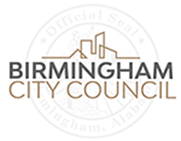 Special Called Census 2020 Redistricting Committee and Joint Committee of the Whole MeetingMonday, February 14th, 20221:00 PMCouncil ChamberCouncil President Wardine T. AlexanderCommittee ChairpersonCouncil Pro Tempore Crystal N. Smitherman and Councilor Hunter WilliamsCommittee MembersAgendaCall the Meeting to OrderRoll CallAdoption of the AgendaApproval of the MinutesNew BusinessRedistricting Report					Crimcard Consulting, LLCApproval of the Proposed Redistricting MapRedistricting Ordinance	      Crimcard Consulting, LLC/Attorney Julie Barnard Public Hearing Resolution				      Attorney Julie BarnardOld BusinessAdjournment